Refer to the Handbook and application instructions for the Part 70 Manufacturing General Permit for form instructions.Facility informationApplicable requirement determinationNew Source Performance Standards (NSPS) are federal rules that define limits, testing and monitoring for certain specific emission units. These standards are proposed and promulgated in the Federal Register and published in the Code of Federal Regulations, title 40 part 60 (40  § 60). Table D lists the standards promulgated through November 2019. The Minnesota Pollution Control Agency (MPCA) will update this form periodically to include NSPS requirements. However, Table D may not be complete if a new NSPS has been promulgated since this form was last revised. The table contains:a brief emission source description;a corresponding 40 CFR § 60 subpart reference;an effective date for all performance standards promulgated as of November 2019.Note:	The best way to keep up-to-date on NSPS regulations is through the U.S. Environmental Protection agency’s webpage (http://www.epa.gov) or the Federal Register since there can be a significant time lag between the date when a standard is proposed or promulgated and when it is finally published in the Code of Federal Regulations.Please read through the emission sources in Table D. If you have modified (as defined in 40  § 60.14), reconstructed (as defined in 40  § 60.15) or constructed the described emission source on or after the effective date listed in the table, your facility may be subject to the requirements of 40 CFR § 60. Generally, reconstruction means that the cost of a repair exceeds 50 percent of what it would cost to install a new emission unit. If you have had an extensive and expensive repair, it may count as a reconstruction.If you know or suspect standards may apply to your facility you must refer to the corresponding 40 CFR § 60 subpart and read the requirements in detail to make a final determination. Note: the general provisions found in 40 CFR § 60, subp. A, apply to all facilities subject to NSPS requirements.1)	The attached Table D is a list of NSPS for Source Categories and important dates associated with each of them. Does your facility have equipment that fits any of the source categories?	Yes, check the appropriate box(s) below, indicating the applicable subpart(s), mark “Yes” on Form MG-09 question 4c, then go to question 2:  Volatile Organic Liquid Storage Vessels (including petroleum liquid storage vessels) for which construction, reconstruction, or modification commenced after July 23, 1984 (40 CFR § 60, subp. Kb)  Stationary Compression Ignition (CI) Internal Combustion Engines (40 CFR § 60, subp. IIII). Indicate engine type below.  New Non-Emergency Stationary CI Internal Combustion Engines, < 500 brake Hp,
with displacement < 30 liters per cylinder  New Emergency Stationary CI Internal Combustion Engines, < 500 brake Hp,
with displacement < 30 liters per cylinder  New Fire pump Stationary CI Internal Combustion Engines, < 500 brake Hp,
with displacement < 30 liters per cylinder  Any other source category – this facility is not eligible for this general permit	No, done with this form. Return to form MG-09 and mark “No” on question 4c. 2)	If you are subject to 40 CFR § 60, subp. Kb and/or 40 CFR § 60, subp. IIII, include a copy of each applicable subpart with the applicable parts highlighted. In addition, include a copy of 40 CFR § 60, subp. A with the applicable parts highlighted.Table DStandards of Performance for New Stationary SourcesPerformance standards promulgated as of November 2019* According to Minn. R. 7007.0300, subp. 1(B), "any stationary source that would be required to obtain a permit solely because it is subject to Code of Federal Regulations, title 40, part 60, subp. AAA" is exempt from permitting.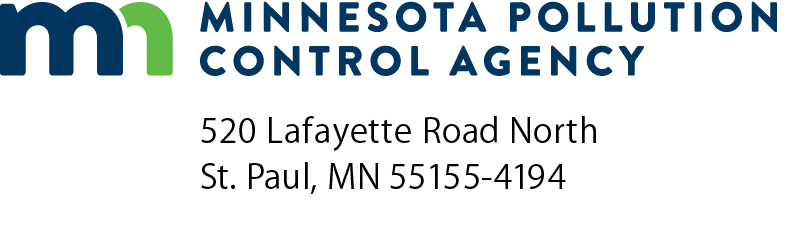 MG-09DPart 70 Manufacturing General Permit 
Requirements: NSPS 40 CFR § 60 Air Quality Permit ProgramDoc Type: Permit Applicationa)	AQ Facility ID number:a)	AQ Facility ID number:b)	Agency Interest ID number:c)	Facility name:Source categories subject to federal performance standards40 CFR § 60 SubpartEffective date constructed, modified, or reconstructedFossil-Fuel Fired Steam Generators >250 million British thermal units (mmBtu) DAfter:  Electric Utility Steam Generators >250 mmBtuDaAfter:  Industrial-Commercial-Institutional Steam Generators >100 mmBtuDbAfter:  Small Industrial-Commercial-Institutional Steam Generators >10 mmBtu but <100 mmBtuDcAfter:  Solid Waste IncineratorsE, CCCC, DDDD, EEEE, FFFFAfter:  Sewage Sludge IncineratorsLLLL, MMMMAfter: 10/14/10Hospital/Medical/Infections Waste IncineratorsEc, CeInitial Construction or ModificationMunicipal Waste CombustorsEa, Eb, CbInitial ConstructionModification or Reconstruction After 12/20/89Small Municipal Waste CombustorsAAAA,BBBBInitial ConstructionModification or Reconstruction After 6/6/2001Municipal Solid Waste LandfillsCc, Cf, WWW, XXXInitial constructionPortland Cement PlantsFAfter:  Nitric Acid PlantsG, GaAfter:  Sulfuric Acid PlantsH, CdAfter:  Asphalt Concrete PlantsIAfter:  Petroleum RefineriesJ, JaVariesStorage Vessels for Petroleum LiquidsK, KaAfter:  Volatile Organic Liquid Storage Vessels (Including Petroleum Liquids)KbAfter:  Secondary Lead SmeltersLAfter:  Secondary Brass and Bronze Production PlantsMAfter:  Basic Oxygen Process FurnacesNAfter:  Basic Oxygen Process Steelmaking FacilitiesNa, NAfter:  Sewage Treatment PlantsOAfter:  Primary Copper SmeltersPAfter:  Primary Zinc SmeltersQAfter:  Primary Lead SmeltersRAfter:  Primary Aluminum Reduction PlantsSAfter:  Phosphate Fertilizer IndustryT,U,V,W,XAfter:  Coal Preparation and Processing PlantsYVariesFerroalloy Production FacilitiesZAfter:  10/21/74Steel PlantsAA, AAaAfter:   Kraft Pulp MillsBB, BBaAfter:  Glass Manufacturing PlantsCCAfter:  Grain ElevatorsDDAfter:  Surface Coating of Metal FurnitureEEAfter:  Stationary Gas TurbinesGG, KKKK After:  Lime Manufacturing PlantsHHAfter:  Lead-Acid  Manufacturing PlantsKKAfter:  Metallic Mineral Processing PlantsLLAfter:  Automobile and Light-Duty Truck Surface Coating OperationsMMAfter:  Phosphate Rock PlantsNNAfter:  Ammonium Sulfate ManufacturePPAfter:  Graphic Arts Industry:  Publication Rotogravure PrintingQQAfter:  Pressure Sensitive Tape and Label Surface Coating OperationsRRAfter:  Industrial Surface Coating:  Large AppliancesSSAfter:  Metal Coil Surface CoatingTTAfter:  Asphalt Processing and Asphalt Roofing ManufactureUUVariesEquipment leaks of volatile organic chemicals (VOCs) in the Synthetic Organic Chemicals Manufacturing Industry (SOCMI)VV, VVaAfter:  Beverage Can Surface Coating IndustryWWAfter:  Bulk Gasoline TerminalsXXAfter:  New Residential Wood Heaters *AAAAfter:  Rubber Tire Manufacturing IndustryBBBAfter:  VOC Emissions from the Polymer Manufacturing IndustryDDDAfter:  Flexible Vinyl and Urethane Coating and PrintingFFFAfter:  Equipment Leaks of VOC in Petroleum RefineriesGGG, GGGaAfter:  Synthetic Fiber Production FacilitiesHHHAfter:  VOC Emissions from the SSOCMI Air Oxidation Unit ProcessesIIIAfter:  Petroleum Dry CleanersJJJAfter:  Onshore Natural Gas Processing:  VOC Equipment Leaks and SO2 EmissionsKKK, LLLAfter:  VOC Emissions from SOCMI Distillation OperationsNNNAfter:  Nonmetallic Mineral Processing Plants (Including Sand and Gravel Processing)OOOAfter:  Wool Fiberglass Insulation Manufacturing PlantsPPPAfter:  VOC Emissions from Petroleum Refinery Wastewater SystemsQQQAfter:  VOC Emissions from the SOCMI Reactor ProcessesRRRAfter:  6/29/90Magnetic Tape Coating FacilitiesSSSAfter:  Industrial Surface Coating:  Surface Coating of Plastic Parts for Business MachinesTTTAfter:  Calciners and Dryers in Mineral IndustriesUUUAfter:  Polymeric Coating of Supporting Substrates FacilitiesVVVAfter:  Stationary Compression Ignition Internal Combustion EnginesIIIIVariesSpark Ignition Internal Combustion EnginesJJJJVariesCrude Oil and Natural Gas Production, Transmission, and DistributionOOOO, OOOOaAfter: 08/23/11Residential Hydronic Heaters and Forced Air FurnacesQQQQAfter: 5/15/15 (manufacture date)Greenhouse Gas Emissions for Electric Generating UnitsTTTTAfter: 8/18/14Emission Guidelines for Greenhouse Gas Emissions and Compliance Times for Electric Utility Generating UnitsUUUUaOn or before: 1/8/14